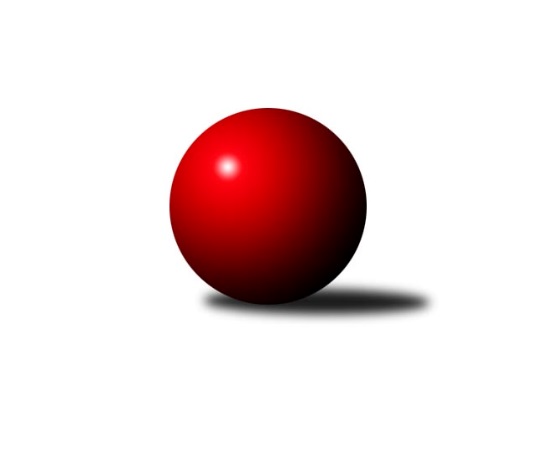 Č.2Ročník 2017/2018	23.9.2017Nejlepšího výkonu v tomto kole: 3546 dosáhlo družstvo: TJ Rostex Vyškov ˝A˝2. KLM B 2017/2018Výsledky 2. kolaSouhrnný přehled výsledků:TJ Spartak Přerov˝A˝	- KK Moravská Slávia Brno ˝A˝	6:2	3380:3326	14.0:10.0	23.9.TJ Sokol Vracov	- TJ Opava˝A˝	7:1	3333:3121	14.0:10.0	23.9.TJ Rostex Vyškov ˝A˝	- TJ  Prostějov ˝A˝	8:0	3546:3208	19.0:5.0	23.9.SKK Dubňany 	- KK Blansko 	5:3	3267:3263	12.5:11.5	23.9.TJ Centropen Dačice	- TJ Unie Hlubina ˝A˝	5:3	3439:3381	14.0:10.0	23.9.TJ Sokol Husovice˝B˝	- TJ Sokol Chvalíkovice ˝A˝	3:5	3340:3379	12.0:12.0	23.9.Tabulka družstev:	1.	TJ Rostex Vyškov ˝A˝	2	2	0	0	13.0 : 3.0 	31.5 : 16.5 	 3403	4	2.	TJ Centropen Dačice	2	2	0	0	12.0 : 4.0 	33.0 : 15.0 	 3389	4	3.	TJ Sokol Chvalíkovice ˝A˝	2	2	0	0	10.0 : 6.0 	26.5 : 21.5 	 3392	4	4.	TJ Sokol Vracov	2	1	0	1	10.0 : 6.0 	23.5 : 24.5 	 3323	2	5.	TJ Spartak Přerov˝A˝	2	1	0	1	9.0 : 7.0 	27.0 : 21.0 	 3363	2	6.	TJ Unie Hlubina ˝A˝	2	1	0	1	9.0 : 7.0 	26.0 : 22.0 	 3272	2	7.	KK Moravská Slávia Brno ˝A˝	2	1	0	1	9.0 : 7.0 	25.0 : 23.0 	 3322	2	8.	SKK Dubňany	2	1	0	1	7.0 : 9.0 	20.5 : 27.5 	 3143	2	9.	TJ  Prostějov ˝A˝	2	1	0	1	5.0 : 11.0 	16.0 : 32.0 	 3280	2	10.	KK Blansko	2	0	0	2	6.0 : 10.0 	23.0 : 25.0 	 3256	0	11.	TJ Sokol Husovice˝B˝	2	0	0	2	4.0 : 12.0 	21.0 : 27.0 	 3264	0	12.	TJ Opava˝A˝	2	0	0	2	2.0 : 14.0 	15.0 : 33.0 	 3140	0Podrobné výsledky kola:	 TJ Spartak Přerov˝A˝	3380	6:2	3326	KK Moravská Slávia Brno ˝A˝	Petr Vácha	130 	 130 	 145 	114	519 	 1:3 	 590 	 137	129 	 166	158	Pavel Antoš	Zdeněk Macháček ml	138 	 138 	 133 	157	566 	 3:1 	 511 	 137	148 	 117	109	Peter Zaťko	Michal Pytlík	131 	 140 	 155 	139	565 	 3:1 	 545 	 147	120 	 151	127	Miroslav Milan	Jakub Pleban	137 	 122 	 127 	144	530 	 1:3 	 562 	 135	145 	 130	152	Milan Klika	Milan Kanda	165 	 165 	 152 	153	635 	 4:0 	 558 	 141	147 	 148	122	Petr Hendrych	Jiří Divila ml.	147 	 120 	 156 	142	565 	 2:2 	 560 	 130	134 	 128	168	Ivo Hostinskýrozhodčí: Nejlepší výkon utkání: 635 - Milan Kanda	 TJ Sokol Vracov	3333	7:1	3121	TJ Opava˝A˝	Tomáš Sasín	151 	 149 	 146 	127	573 	 3:1 	 501 	 127	112 	 126	136	Michal Blažek	Petr Polanský	155 	 136 	 132 	124	547 	 3:1 	 480 	 117	116 	 114	133	Tomáš Valíček	František Svoboda	115 	 113 	 147 	154	529 	 2:2 	 490 	 131	119 	 107	133	Miroslav Stuchlík	Filip Kordula	116 	 152 	 159 	129	556 	 3:1 	 545 	 139	151 	 137	118	Maciej Basista	Pavel Polanský st. ml. *1	154 	 156 	 126 	144	580 	 3:1 	 511 	 130	118 	 142	121	Milan Jahn	Jan Tužil	135 	 136 	 139 	138	548 	 0:4 	 594 	 143	145 	 141	165	Petr Bracekrozhodčí: střídání: *1 od 1. hodu Tomáš KordulaNejlepší výkon utkání: 594 - Petr Bracek	 TJ Rostex Vyškov ˝A˝	3546	8:0	3208	TJ  Prostějov ˝A˝	Jiří Trávníček	141 	 147 	 137 	168	593 	 2:2 	 550 	 131	157 	 143	119	Michal Smejkal	Eduard Varga	141 	 153 	 146 	153	593 	 4:0 	 498 	 131	129 	 110	128	Bronislav Diviš *1	Petr Pevný	126 	 156 	 151 	152	585 	 3:1 	 545 	 136	138 	 126	145	Petr Pospíšilík	Josef Touš	152 	 128 	 139 	144	563 	 3:1 	 518 	 121	132 	 135	130	Karel Zubalík	Luděk Rychlovský	132 	 145 	 146 	174	597 	 3:1 	 571 	 143	143 	 130	155	Miroslav Znojil	Radim Čuřík	145 	 165 	 155 	150	615 	 4:0 	 526 	 134	150 	 129	113	Aleš Čapkarozhodčí: střídání: *1 od 86. hodu Jan PernicaNejlepší výkon utkání: 615 - Radim Čuřík	 SKK Dubňany 	3267	5:3	3263	KK Blansko 	Tomáš Šerák	124 	 120 	 124 	116	484 	 0.5:3.5 	 537 	 145	127 	 124	141	Jakub Flek	Ondřej Ševela	124 	 147 	 156 	143	570 	 4:0 	 532 	 119	136 	 139	138	Ladislav Musil	Rostislav Rybárský	124 	 134 	 139 	144	541 	 2:2 	 548 	 143	119 	 145	141	Roman Flek	Michal Zelený	136 	 146 	 152 	150	584 	 3:1 	 524 	 126	128 	 153	117	Karel Kolařík	Marek Dostál	154 	 156 	 135 	137	582 	 3:1 	 566 	 153	140 	 151	122	David Plšek	Antonín Kratochvíla	127 	 123 	 117 	139	506 	 0:4 	 556 	 130	141 	 144	141	Petr Sehnalrozhodčí: Nejlepší výkon utkání: 584 - Michal Zelený	 TJ Centropen Dačice	3439	5:3	3381	TJ Unie Hlubina ˝A˝	Petr Žahourek	160 	 142 	 131 	140	573 	 3:1 	 549 	 146	131 	 124	148	Petr Basta	Milan Kabelka	146 	 135 	 141 	138	560 	 1:3 	 593 	 151	153 	 156	133	Přemysl Žáček	Tomáš Bártů	140 	 144 	 121 	151	556 	 2:2 	 572 	 135	163 	 134	140	Vladimír Konečný	Josef Brtník	136 	 142 	 151 	139	568 	 2:2 	 574 	 137	141 	 150	146	Michal Hejtmánek	Daniel Kovář	146 	 147 	 130 	154	577 	 2:2 	 570 	 151	157 	 127	135	Tomáš Rechtoris	Jiří Němec	152 	 143 	 157 	153	605 	 4:0 	 523 	 128	119 	 135	141	Petr Brablecrozhodčí: Nejlepší výkon utkání: 605 - Jiří Němec	 TJ Sokol Husovice˝B˝	3340	3:5	3379	TJ Sokol Chvalíkovice ˝A˝	Tomaš Žižlavský	134 	 150 	 137 	152	573 	 3:1 	 536 	 145	128 	 127	136	Otto Mückstein	Jakub Hnát	144 	 120 	 147 	116	527 	 1:3 	 606 	 146	157 	 139	164	Jiří Staněk	Radim Máca	128 	 133 	 153 	123	537 	 1:3 	 560 	 151	147 	 128	134	David Hendrych	Miroslav Vejtasa	143 	 146 	 142 	139	570 	 2:2 	 578 	 137	158 	 137	146	Jakub Hendrych	Jiří Radil	150 	 125 	 146 	160	581 	 3:1 	 548 	 138	144 	 127	139	Vladimír Valenta	Pavel Košťál	145 	 130 	 125 	152	552 	 2:2 	 551 	 134	123 	 140	154	Aleš Staněkrozhodčí: Nejlepší výkon utkání: 606 - Jiří StaněkPořadí jednotlivců:	jméno hráče	družstvo	celkem	plné	dorážka	chyby	poměr kuž.	Maximum	1.	Jiří Němec 	TJ Centropen Dačice	603.50	391.5	212.0	1.0	2/2	(605)	2.	Michal Pytlík 	TJ Spartak Přerov˝A˝	599.00	378.0	221.0	0.5	2/2	(633)	3.	Aleš Staněk 	TJ Sokol Chvalíkovice ˝A˝	598.00	377.0	221.0	7.0	2/2	(645)	4.	Jiří Trávníček 	TJ Rostex Vyškov ˝A˝	591.00	379.0	212.0	0.0	2/2	(593)	5.	Jiří Staněk 	TJ Sokol Chvalíkovice ˝A˝	587.50	378.0	209.5	1.0	2/2	(606)	6.	Luděk Rychlovský 	TJ Rostex Vyškov ˝A˝	587.50	388.0	199.5	2.0	2/2	(597)	7.	Milan Kanda 	TJ Spartak Přerov˝A˝	586.50	386.5	200.0	4.0	2/2	(635)	8.	Zdeněk Macháček ml 	TJ Spartak Přerov˝A˝	581.50	392.5	189.0	4.5	2/2	(597)	9.	Miroslav Milan 	KK Moravská Slávia Brno ˝A˝	576.50	376.5	200.0	3.5	2/2	(608)	10.	Daniel Kovář 	TJ Centropen Dačice	575.00	376.5	198.5	3.0	2/2	(577)	11.	Radim Čuřík 	TJ Rostex Vyškov ˝A˝	573.00	367.5	205.5	2.0	2/2	(615)	12.	Tomáš Sasín 	TJ Sokol Vracov	573.00	371.0	202.0	5.0	1/1	(573)	13.	Jakub Flek 	KK Blansko 	570.00	387.5	182.5	6.5	2/2	(603)	14.	Petr Žahourek 	TJ Centropen Dačice	569.50	368.5	201.0	2.0	2/2	(573)	15.	Petr Pevný 	TJ Rostex Vyškov ˝A˝	569.50	374.0	195.5	2.0	2/2	(585)	16.	Jiří Radil 	TJ Sokol Husovice˝B˝	568.50	382.0	186.5	4.0	2/2	(581)	17.	Petr Hendrych 	KK Moravská Slávia Brno ˝A˝	567.50	371.5	196.0	1.5	2/2	(577)	18.	Jakub Hendrych 	TJ Sokol Chvalíkovice ˝A˝	567.00	386.5	180.5	3.0	2/2	(578)	19.	Milan Klika 	KK Moravská Slávia Brno ˝A˝	566.50	355.0	211.5	2.5	2/2	(571)	20.	Michal Smejkal 	TJ  Prostějov ˝A˝	566.50	377.5	189.0	4.0	2/2	(583)	21.	Tomaš Žižlavský 	TJ Sokol Husovice˝B˝	565.00	362.5	202.5	1.5	2/2	(573)	22.	David Plšek 	KK Blansko 	564.50	375.0	189.5	4.0	2/2	(566)	23.	Petr Bracek 	TJ Opava˝A˝	563.00	355.5	207.5	2.0	2/2	(594)	24.	Michal Zelený 	SKK Dubňany 	562.00	367.5	194.5	3.0	2/2	(584)	25.	Petr Polanský 	TJ Sokol Vracov	561.50	363.5	198.0	3.0	1/1	(576)	26.	David Hendrych 	TJ Sokol Chvalíkovice ˝A˝	561.00	354.5	206.5	1.5	2/2	(562)	27.	Ivo Hostinský 	KK Moravská Slávia Brno ˝A˝	560.50	372.0	188.5	5.0	2/2	(561)	28.	Vladimír Konečný 	TJ Unie Hlubina ˝A˝	558.50	369.0	189.5	1.0	2/2	(572)	29.	Miroslav Znojil 	TJ  Prostějov ˝A˝	558.50	376.0	182.5	3.5	2/2	(571)	30.	Pavel Košťál 	TJ Sokol Husovice˝B˝	556.50	369.0	187.5	3.0	2/2	(561)	31.	Jan Tužil 	TJ Sokol Vracov	556.00	380.5	175.5	4.0	1/1	(564)	32.	Michal Hejtmánek 	TJ Unie Hlubina ˝A˝	554.00	356.0	198.0	3.0	2/2	(574)	33.	Ondřej Ševela 	SKK Dubňany 	554.00	371.5	182.5	4.5	2/2	(570)	34.	Josef Brtník 	TJ Centropen Dačice	553.00	357.5	195.5	3.0	2/2	(568)	35.	Pavel Antoš 	KK Moravská Slávia Brno ˝A˝	551.50	358.0	193.5	3.0	2/2	(590)	36.	Tomáš Bártů 	TJ Centropen Dačice	551.50	374.5	177.0	5.5	2/2	(556)	37.	Tomáš Kordula 	TJ Sokol Vracov	551.50	385.0	166.5	5.0	1/1	(580)	38.	Pavel Polanský st.  ml.	TJ Sokol Vracov	550.00	347.0	203.0	1.0	1/1	(550)	39.	Jiří Divila ml. 	TJ Spartak Přerov˝A˝	549.00	367.0	182.0	6.0	2/2	(565)	40.	František Svoboda 	TJ Sokol Vracov	548.50	361.5	187.0	2.5	1/1	(568)	41.	Tomáš Rechtoris 	TJ Unie Hlubina ˝A˝	547.50	368.0	179.5	5.0	2/2	(570)	42.	Maciej Basista 	TJ Opava˝A˝	546.50	371.0	175.5	6.5	2/2	(548)	43.	Filip Kordula 	TJ Sokol Vracov	543.50	363.5	180.0	3.0	1/1	(556)	44.	Aleš Čapka 	TJ  Prostějov ˝A˝	543.00	360.5	182.5	2.5	2/2	(560)	45.	Vladimír Valenta 	TJ Sokol Chvalíkovice ˝A˝	542.50	375.0	167.5	6.5	2/2	(548)	46.	Marek Dostál 	SKK Dubňany 	541.50	363.0	178.5	4.0	2/2	(582)	47.	Josef Touš 	TJ Rostex Vyškov ˝A˝	541.00	357.0	184.0	2.5	2/2	(563)	48.	Petr Basta 	TJ Unie Hlubina ˝A˝	540.50	357.0	183.5	2.5	2/2	(549)	49.	Eduard Varga 	TJ Rostex Vyškov ˝A˝	540.50	368.0	172.5	4.0	2/2	(593)	50.	Karel Zubalík 	TJ  Prostějov ˝A˝	534.50	352.0	182.5	4.5	2/2	(551)	51.	Milan Jahn 	TJ Opava˝A˝	531.00	347.5	183.5	5.5	2/2	(551)	52.	Miroslav Vejtasa 	TJ Sokol Husovice˝B˝	529.50	345.0	184.5	2.5	2/2	(570)	53.	Radim Máca 	TJ Sokol Husovice˝B˝	524.50	362.0	162.5	5.0	2/2	(537)	54.	Jakub Pleban 	TJ Spartak Přerov˝A˝	524.50	364.0	160.5	4.5	2/2	(530)	55.	Karel Kolařík 	KK Blansko 	522.00	356.0	166.0	3.5	2/2	(524)	56.	Petr Brablec 	TJ Unie Hlubina ˝A˝	514.50	352.5	162.0	7.0	2/2	(523)	57.	Michal Blažek 	TJ Opava˝A˝	512.50	366.0	146.5	7.0	2/2	(524)	58.	Antonín Kratochvíla 	SKK Dubňany 	502.00	352.0	150.0	4.5	2/2	(506)	59.	Tomáš Valíček 	TJ Opava˝A˝	494.50	351.5	143.0	10.0	2/2	(509)	60.	Miroslav Stuchlík 	TJ Opava˝A˝	492.50	353.0	139.5	11.5	2/2	(495)	61.	Tomáš Šerák 	SKK Dubňany 	485.00	338.0	147.0	7.5	2/2	(486)		Bronislav Diviš 	TJ  Prostějov ˝A˝	597.00	371.0	226.0	2.0	1/2	(597)		Přemysl Žáček 	TJ Unie Hlubina ˝A˝	593.00	359.0	234.0	4.0	1/2	(593)		Milan Kabelka 	TJ Centropen Dačice	560.00	366.0	194.0	3.0	1/2	(560)		Petr Sehnal 	KK Blansko 	556.00	353.0	203.0	0.0	1/2	(556)		Petr Havíř 	KK Blansko 	551.00	360.0	191.0	8.0	1/2	(551)		Roman Flek 	KK Blansko 	548.00	366.0	182.0	5.0	1/2	(548)		Petr Pospíšilík 	TJ  Prostějov ˝A˝	545.00	369.0	176.0	2.0	1/2	(545)		Rostislav Rybárský 	SKK Dubňany 	541.00	366.0	175.0	6.0	1/2	(541)		Otto Mückstein 	TJ Sokol Chvalíkovice ˝A˝	536.00	374.0	162.0	10.0	1/2	(536)		Vladimír Kostka 	TJ Sokol Chvalíkovice ˝A˝	535.00	375.0	160.0	11.0	1/2	(535)		Ladislav Musil 	KK Blansko 	532.00	343.0	189.0	7.0	1/2	(532)		Jakub Hnát 	TJ Sokol Husovice˝B˝	527.00	346.0	181.0	7.0	1/2	(527)		Petr Pavelka ml 	TJ Spartak Přerov˝A˝	526.00	354.0	172.0	10.0	1/2	(526)		Michal Zatyko 	TJ Unie Hlubina ˝A˝	520.00	362.0	158.0	6.0	1/2	(520)		Petr Vácha 	TJ Spartak Přerov˝A˝	519.00	359.0	160.0	7.0	1/2	(519)		Pavel Kabelka 	TJ Centropen Dačice	512.00	350.0	162.0	1.0	1/2	(512)		Jan Machálek  st.	TJ Sokol Husovice˝B˝	512.00	361.0	151.0	10.0	1/2	(512)		Peter Zaťko 	KK Moravská Slávia Brno ˝A˝	511.00	355.0	156.0	11.0	1/2	(511)Sportovně technické informace:Starty náhradníků:registrační číslo	jméno a příjmení 	datum startu 	družstvo	číslo startu7685	Karel Zubalík	23.09.2017	TJ  Prostějov ˝A˝	2x6691	Peter Zaťko	23.09.2017	KK Moravská Slávia Brno ˝A˝	4x8876	Ladislav Musil	23.09.2017	KK Blansko 	4x9253	Petr Brablec	23.09.2017	TJ Unie Hlubina ˝A˝	2x23174	Otto Mückstein	23.09.2017	TJ Sokol Chvalíkovice ˝A˝	1x
Hráči dopsaní na soupisku:registrační číslo	jméno a příjmení 	datum startu 	družstvo	Program dalšího kola:3. kolo30.9.2017	so	10:00	TJ Opava˝A˝ - TJ Unie Hlubina ˝A˝	30.9.2017	so	10:00	KK Blansko  - TJ Centropen Dačice	30.9.2017	so	10:00	TJ Sokol Vracov - TJ Sokol Husovice˝B˝	30.9.2017	so	12:00	TJ  Prostějov ˝A˝ - SKK Dubňany 	30.9.2017	so	14:00	TJ Sokol Chvalíkovice ˝A˝ - TJ Spartak Přerov˝A˝	30.9.2017	so	15:00	KK Moravská Slávia Brno ˝A˝ - TJ Rostex Vyškov ˝A˝	Nejlepší šestka kola - absolutněNejlepší šestka kola - absolutněNejlepší šestka kola - absolutněNejlepší šestka kola - absolutněNejlepší šestka kola - dle průměru kuželenNejlepší šestka kola - dle průměru kuželenNejlepší šestka kola - dle průměru kuželenNejlepší šestka kola - dle průměru kuželenNejlepší šestka kola - dle průměru kuželenPočetJménoNázev týmuVýkonPočetJménoNázev týmuPrůměr (%)Výkon1xMilan KandaSp.Přerov A6351xMilan KandaSp.Přerov A113.26351xRadim ČuříkVyškov A6151xJiří StaněkChvalíkov. A110.826061xJiří StaněkChvalíkov. A6061xPetr BracekOpava A108.685942xJiří NěmecDačice6051xRadim ČuříkVyškov A108.216151xLuděk RychlovskýVyškov A5972xJiří NěmecDačice106.866051xPetr BracekOpava A5941xMichal ZelenýDubňany106.25584